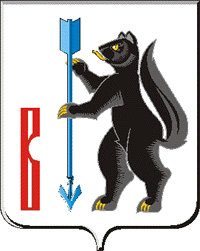 АДМИНИСТРАЦИЯ ГОРОДСКОГО ОКРУГА ВЕРХОТУРСКИЙП О С Т А Н О В Л Е Н И Еот 11.05.2018г. № 395г. Верхотурье  Об утверждении адресного перечня объектов недвижимого имущества и земельных участков, находящихся в собственности (пользовании) юридических лиц и индивидуальных предпринимателей на территории городского округа Верхотурский, которые подлежат благоустройству не позднее 2020 годаВ соответствии с постановлением Правительства Свердловской области от 29 октября 2013 года № 1330-ПП «Об утверждении государственной программы Свердловской области «Развитие жилищно-коммунального хозяйства и повышение энергетической эффективности в Свердловской области до 2024 года» для реализации мероприятий, направленных на формирование современной городской среды на территории городского округа Верхотурский, руководствуясь Уставом городского округа Верхотурский,ПОСТАНОВЛЯЮ:1. Утвердить адресный перечень объектов недвижимого имущества и земельных участков, находящихся в собственности (пользовании) юридических лиц и индивидуальных предпринимателей на территории городского округа Верхотурский, которые подлежат благоустройству не позднее 2020 года (прилагается).2. Благоустройство объектов недвижимого имущества и земельных участков, находящихся в собственности (пользовании) юридических лиц и индивидуальных предпринимателей на территории городского округа Верхотурский, осуществляется за счет средств указанных лиц в соответствии с заключенным соглашением.3. Внесение изменений в адресный перечень объектов недвижимого имущества и земельных участков, находящихся в собственности (пользовании) юридических лиц и индивидуальных предпринимателей на территории городского округа Верхотурский, которые подлежат благоустройству не позднее 2020 года, осуществляется по мере заключения соответствующих соглашений.5. Опубликовать настоящее постановление в информационном бюллетене «Верхотурская неделя» и разместить на официальном сайте городского округа Верхотурский.6. Контроль исполнения настоящего постановления возложить на и. о. первого заместителя главы Администрации городского округа Верхотурский Литовских Л.Ю.Глава городского округа	 Верхотурский						   А.Г. ЛихановУтвержденпостановлением Администрациигородского округа Верхотурскийот «11» мая 2018г. № 395«Об утверждении адресного перечня объектов недвижимого имущества и земельных участков, находящихся в собственности (пользовании) юридических лиц и индивидуальных предпринимателей на территории городского округа Верхотурский, которые подлежат благоустройству не позднее 2020 года» Адресный переченьобъектов недвижимого имущества и земельных участков, находящихся в собственности (пользовании) юридических лиц и индивидуальных предпринимателей на территории городского округа Верхотурский, которые подлежат благоустройству не позднее 2020 года№ п/пАдрес1.Верхотурский район, с. Красногорское, ул. Малышева, д. 22.Верхотурский район, с. Усть-Салда, ул. Центральная, д. 143.Верхотурский район, с. Кордюково, ул. Центральная, д. 294.Верхотурский район, с. Прокопьевская Салда, ул. Постникова, д. 115.Верхотурский район, с. Кордюково, ул. Центральная, д. 39А6.Верхотурский район, п. Привокзальный, ул. Трактовая, д. 1М7.Верхотурский район, п. Привокзальный, ул. Трактовая, д. 1К8.Верхотурский район, п. Привокзальный, ул. Трактовая, д. 1Л9.Верхотурский район, п. Привокзальный, ул. Заводская-1, д. 210.Верхотурский район, п. Привокзальный, ул. Заводская, д. 9Б11.Верхотурский район, п. Привокзальный, ул. Советская, д. 112.Верхотурский район, п. Привокзальный, ул. Советская, д. 1713.Верхотурский район, п. Привокзальный, ул. Садовая, д. 1114.Верхотурский район, п. Привокзальный, ул. Садовая, д. 615.Верхотурский район, п. Привокзальный, ул. Садовая, д. 916.Верхотурский район, п. Привокзальный, ул. Новая-1, д. 2В17.г. Верхотурье, ул. Малышева, д. 2218.г. Верхотурье, ул. Карла Маркса, д. 1А19.г. Верхотурье, ул. Сенянского, д. 2820.г. Верхотурье, ул. Пролетарская, д. 921.г. Верхотурье, ул. Заводская, д. 15, помещение 1922.г. Верхотурье, ул. Васильевская, д. 1423.г. Верхотурье, ул. Карла Маркса, д. 3А24.г. Верхотурье, ул. 20 лет Победы, д. 7025.г. Верхотурье, ул. Советская, д. 5А26.г. Верхотурье, ул. Бажова, д. 627.г. Верхотурье, ул. Мелиораторов, д. 4828.г. Верхотурье, ул. Мелиораторов, д. 2929.г. Верхотурье, ул. Ленина, д. 330.г. Верхотурье, ул. Ленина, д. 731.г. Верхотурье, ул. Малышева, д. 5132.г. Верхотурье, ул. Гагарина, д. 1А33.г. Верхотурье, ул. Малышева, д. 5734.г. Верхотурье, ул.  Мелиораторов, д. 4435.г. Верхотурье, ул.  Мелиораторов, д. 44М36.г. Верхотурье, ул. Карла Маркса, д. 437.г. Верхотурье, ул. Карла Маркса, д. 938.г. Верхотурье, ул. Карла Маркса, д. 9А39.г. Верхотурье, ул. Карла Маркса, д. 9Б40.г. Верхотурье, ул. Ленина, д. 1441.г. Верхотурье, ул. Свободы, д. 542.г. Верхотурье, ул. Карла Маркса, д. 343.г. Верхотурье, ул. Свободы, д. 1А